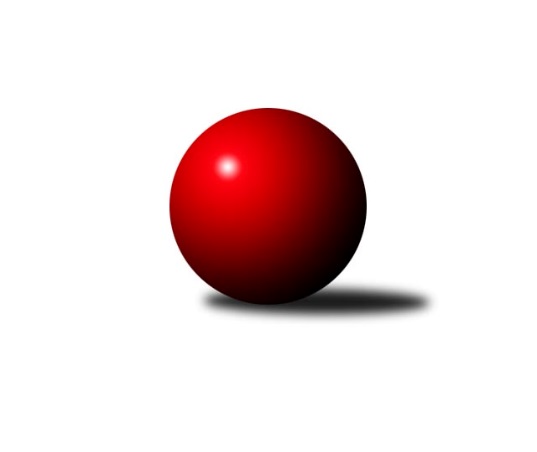 Č.8Ročník 2019/2020	9.11.2019Nejlepšího výkonu v tomto kole: 3547 dosáhlo družstvo: TJ Spartak Přerov2. KLM B 2019/2020Výsledky 8. kolaSouhrnný přehled výsledků:TJ Spartak Přerov	- KK Blansko 	4:4	3547:3505	9.5:14.5	9.11.SK Kuželky Dubňany 	- HKK Olomouc	3:5	3298:3380	8.0:16.0	9.11.TJ Start Rychnov n. Kn.	- TJ Sokol Vracov	7:1	3460:3301	16.5:7.5	9.11.KK Mor.Slávia Brno	- TJ Horní Benešov A	7:1	3380:3251	15.5:8.5	9.11.TJ Slovan Kamenice nad Lipou	- VKK Vsetín 	3:5	3403:3409	12.0:12.0	9.11.KC Zlín	- TJ Sokol Husovice B	6:2	3306:3143	15.5:8.5	9.11.Tabulka družstev:	1.	TJ Spartak Přerov	8	6	1	1	45.0 : 19.0 	112.0 : 80.0 	 3458	13	2.	HKK Olomouc	8	6	0	2	40.0 : 24.0 	107.0 : 85.0 	 3302	12	3.	KC Zlín	8	6	0	2	40.0 : 24.0 	104.5 : 87.5 	 3269	12	4.	KK Blansko	8	5	1	2	38.0 : 26.0 	107.5 : 84.5 	 3386	11	5.	TJ Start Rychnov n. Kn.	8	5	0	3	40.0 : 24.0 	119.5 : 72.5 	 3354	10	6.	TJ Slovan Kamenice nad Lipou	8	5	0	3	32.5 : 31.5 	100.0 : 92.0 	 3338	10	7.	VKK Vsetín	8	4	0	4	31.0 : 33.0 	89.0 : 103.0 	 3307	8	8.	KK Mor.Slávia Brno	8	4	0	4	30.0 : 34.0 	91.0 : 101.0 	 3297	8	9.	TJ Sokol Vracov	8	3	0	5	26.0 : 38.0 	76.5 : 115.5 	 3248	6	10.	TJ Sokol Husovice B	8	2	0	6	27.0 : 37.0 	93.5 : 98.5 	 3281	4	11.	SK Kuželky Dubňany	8	1	0	7	17.5 : 46.5 	71.0 : 121.0 	 3004	2	12.	TJ Horní Benešov A	8	0	0	8	17.0 : 47.0 	80.5 : 111.5 	 3256	0Podrobné výsledky kola:	 TJ Spartak Přerov	3547	4:4	3505	KK Blansko 	Petr Vácha	128 	 142 	 123 	146	539 	 1:3 	 555 	 146	145 	 138	126	Jakub Flek	Petr Pavelka	152 	 141 	 135 	141	569 	 1.5:2.5 	 596 	 144	158 	 153	141	Jan Ševela	Jiří Divila	147 	 153 	 136 	176	612 	 1:3 	 609 	 154	155 	 162	138	Petr Sehnal	Michal Pytlík	159 	 166 	 165 	168	658 	 3:1 	 582 	 161	149 	 141	131	Petr Benedikt	Milan Kanda	136 	 142 	 135 	151	564 	 1:3 	 596 	 140	163 	 158	135	Martin Procházka	Jakub Pleban	139 	 164 	 168 	134	605 	 2:2 	 567 	 143	132 	 122	170	Roman Porubský *1rozhodčí: Navrátilová Růžena, Jiří Krylstřídání: *1 od 91. hodu Petr HavířNejlepší výkon utkání: 658 - Michal Pytlík	 SK Kuželky Dubňany 	3298	3:5	3380	HKK Olomouc	Michal Huťa	140 	 154 	 141 	159	594 	 1:3 	 623 	 141	165 	 164	153	Michal Albrecht	Ladislav Teplík	130 	 132 	 139 	119	520 	 1:3 	 560 	 135	156 	 135	134	Břetislav Sobota	Václav Benada	126 	 157 	 137 	139	559 	 2:2 	 557 	 142	137 	 135	143	Marian Hošek	Michal Zelený	122 	 144 	 142 	125	533 	 2:2 	 532 	 127	138 	 135	132	Jaromír Hendrych	Roman Janás	146 	 130 	 137 	149	562 	 2:2 	 537 	 137	136 	 151	113	Milan Sekanina	Antonín Kratochvíla	130 	 138 	 135 	127	530 	 0:4 	 571 	 133	143 	 151	144	Jiří Baslarrozhodčí: Huťa OtoNejlepší výkon utkání: 623 - Michal Albrecht	 TJ Start Rychnov n. Kn.	3460	7:1	3301	TJ Sokol Vracov	Dalibor Ksandr	144 	 120 	 132 	166	562 	 2.5:1.5 	 559 	 144	158 	 127	130	Pavel Polanský ml.	Roman Kindl	168 	 159 	 149 	124	600 	 3:1 	 561 	 153	142 	 125	141	Filip Kordula	Vojtěch Šípek	147 	 151 	 152 	158	608 	 4:0 	 565 	 134	140 	 143	148	Petr Polanský	Jaroslav Šmejda	131 	 132 	 127 	134	524 	 1:3 	 548 	 136	127 	 144	141	Aleš Gaspar	Martin Čihák	150 	 133 	 119 	150	552 	 4:0 	 476 	 126	112 	 109	129	Tomáš Gaspar *1	David Urbánek	165 	 168 	 135 	146	614 	 2:2 	 592 	 136	142 	 143	171	Jan Tužilrozhodčí: Kejzlar Jaroslavstřídání: *1 od 61. hodu Vítězslav NejedlíkNejlepší výkon utkání: 614 - David Urbánek	 KK Mor.Slávia Brno	3380	7:1	3251	TJ Horní Benešov A	Pavel Antoš	151 	 149 	 151 	130	581 	 3:1 	 566 	 131	144 	 146	145	Zdeněk Černý	Miroslav Milan	151 	 129 	 135 	178	593 	 3:1 	 534 	 143	142 	 128	121	Vlastimil Skopalík	Pavel Košťál	139 	 138 	 139 	134	550 	 2:2 	 540 	 141	129 	 147	123	Vladislav Pečinka	Stanislav Novák	132 	 137 	 130 	124	523 	 0.5:3.5 	 558 	 141	137 	 143	137	Miroslav Petřek ml.	Ivo Hostinský	143 	 153 	 130 	144	570 	 3:1 	 531 	 126	135 	 133	137	Kamil Kubeša	Milan Klika	144 	 145 	 148 	126	563 	 4:0 	 522 	 139	131 	 130	122	Jiří Hendrychrozhodčí: Jan BernatíkNejlepší výkon utkání: 593 - Miroslav Milan	 TJ Slovan Kamenice nad Lipou	3403	3:5	3409	VKK Vsetín 	Jakub Ouhel	144 	 141 	 175 	150	610 	 3:1 	 555 	 117	151 	 145	142	Milan Bělíček	Lukáš Dúška	138 	 127 	 151 	145	561 	 1:3 	 568 	 144	142 	 133	149	Jaroslav Fojtů	Karel Dúška	126 	 161 	 142 	151	580 	 3:1 	 559 	 150	155 	 133	121	Daniel Bělíček	David Dúška	135 	 139 	 163 	137	574 	 1:3 	 668 	 177	171 	 152	168	Vlastimil Bělíček	Petr Šindelář	142 	 135 	 132 	125	534 	 3:1 	 520 	 124	132 	 129	135	Libor Vančura	Pavel Ježek	140 	 120 	 148 	136	544 	 1:3 	 539 	 141	129 	 129	140	Tomáš Hambálekrozhodčí: Pavel ŠindelářNejlepší výkon utkání: 668 - Vlastimil Bělíček	 KC Zlín	3306	6:2	3143	TJ Sokol Husovice B	Bronislav Fojtík	133 	 124 	 138 	136	531 	 1:3 	 543 	 122	139 	 145	137	Tomáš Žižlavský	Jindřich Kolařík	122 	 131 	 139 	134	526 	 3:1 	 504 	 138	119 	 131	116	Jakub Hnát	Karel Ivaniš	137 	 151 	 135 	131	554 	 4:0 	 452 	 110	127 	 102	113	Jan Machálek st.	Miroslav Málek	151 	 162 	 148 	137	598 	 3:1 	 547 	 143	138 	 120	146	Jaromír Šula	Lubomír Matějíček	111 	 134 	 157 	133	535 	 1.5:2.5 	 540 	 133	138 	 136	133	David Plšek	Tomáš Polášek	140 	 156 	 131 	135	562 	 3:1 	 557 	 137	142 	 130	148	Jiří Radilrozhodčí: Bobková MarieNejlepší výkon utkání: 598 - Miroslav MálekPořadí jednotlivců:	jméno hráče	družstvo	celkem	plné	dorážka	chyby	poměr kuž.	Maximum	1.	Vlastimil Bělíček 	VKK Vsetín 	618.20	387.1	231.1	1.7	5/5	(668)	2.	Michal Pytlík 	TJ Spartak Přerov	607.45	389.9	217.6	1.0	5/5	(658)	3.	David Urbánek 	TJ Start Rychnov n. Kn.	596.65	386.7	210.0	2.7	4/4	(640)	4.	Michal Albrecht 	HKK Olomouc	592.17	383.6	208.6	1.8	6/6	(626)	5.	Jakub Flek 	KK Blansko 	588.67	384.6	204.1	3.1	6/6	(633)	6.	Jakub Pleban 	TJ Spartak Přerov	575.75	379.8	196.0	3.9	5/5	(605)	7.	Jan Ševela 	KK Blansko 	573.50	377.4	196.1	3.6	4/6	(596)	8.	David Matlach 	KC Zlín	573.33	375.8	197.5	1.7	3/4	(599)	9.	Jiří Divila 	TJ Spartak Přerov	572.00	373.5	198.6	5.1	5/5	(612)	10.	Petr Sehnal 	KK Blansko 	571.30	374.4	196.9	5.0	5/6	(609)	11.	Petr Pavelka 	TJ Spartak Přerov	570.40	392.7	177.7	6.0	5/5	(600)	12.	Roman Kindl 	TJ Start Rychnov n. Kn.	568.69	369.4	199.3	3.8	4/4	(600)	13.	Jakub Ouhel 	TJ Slovan Kamenice nad Lipou	567.00	373.9	193.2	2.5	4/4	(610)	14.	Pavel Košťál 	KK Mor.Slávia Brno	565.50	366.7	198.9	3.7	4/4	(604)	15.	Miroslav Milan 	KK Mor.Slávia Brno	565.47	361.6	203.9	3.1	3/4	(593)	16.	David Dúška 	TJ Slovan Kamenice nad Lipou	565.20	375.9	189.4	4.8	4/4	(598)	17.	Pavel Ježek 	TJ Slovan Kamenice nad Lipou	564.70	378.5	186.3	5.3	4/4	(625)	18.	Lukáš Dúška 	TJ Slovan Kamenice nad Lipou	559.90	374.7	185.3	4.6	4/4	(644)	19.	Jakub Hnát 	TJ Sokol Husovice B	559.56	373.6	186.0	4.9	6/6	(602)	20.	Martin Procházka 	KK Blansko 	559.25	377.8	181.5	5.3	4/6	(596)	21.	Tomáš Polášek 	KC Zlín	559.22	368.3	190.9	3.9	3/4	(582)	22.	Tomáš Hambálek 	VKK Vsetín 	558.75	369.9	188.8	4.4	4/5	(582)	23.	Jaromír Šula 	TJ Sokol Husovice B	558.06	375.0	183.1	3.4	6/6	(589)	24.	Karel Dúška 	TJ Slovan Kamenice nad Lipou	557.67	377.6	180.1	3.2	3/4	(583)	25.	Pavel Polanský  ml.	TJ Sokol Vracov	555.78	381.6	174.2	5.1	6/6	(612)	26.	Petr Benedikt 	KK Blansko 	555.50	375.0	180.5	6.5	6/6	(582)	27.	Martin Čihák 	TJ Start Rychnov n. Kn.	554.50	370.5	184.0	3.5	3/4	(569)	28.	Milan Klika 	KK Mor.Slávia Brno	554.17	361.2	193.0	3.1	3/4	(580)	29.	Petr Havíř 	KK Blansko 	553.80	371.5	182.3	6.9	5/6	(600)	30.	Jiří Radil 	TJ Sokol Husovice B	553.33	368.3	185.1	4.1	5/6	(596)	31.	Vladislav Pečinka 	TJ Horní Benešov A	553.00	379.1	173.9	6.3	5/5	(584)	32.	Jiří Hendrych 	TJ Horní Benešov A	551.50	376.3	175.3	5.7	5/5	(593)	33.	Karel Ivaniš 	KC Zlín	551.00	366.5	184.5	4.5	4/4	(579)	34.	Kamil Bartoš 	HKK Olomouc	550.75	369.5	181.3	3.5	4/6	(572)	35.	Kamil Kubeša 	TJ Horní Benešov A	550.70	366.1	184.6	3.1	5/5	(609)	36.	Jan Tužil 	TJ Sokol Vracov	550.17	376.7	173.5	4.4	6/6	(592)	37.	Jakub Seniura 	TJ Start Rychnov n. Kn.	549.00	367.5	181.5	6.6	4/4	(600)	38.	Dalibor Ksandr 	TJ Start Rychnov n. Kn.	548.88	370.3	178.6	5.7	4/4	(602)	39.	Jiří Baslar 	HKK Olomouc	548.10	367.9	180.2	5.6	5/6	(602)	40.	Ivo Hostinský 	KK Mor.Slávia Brno	547.42	376.3	171.2	5.0	3/4	(570)	41.	Pavel Antoš 	KK Mor.Slávia Brno	547.40	367.7	179.7	5.3	4/4	(584)	42.	Aleš Gaspar 	TJ Sokol Vracov	547.17	361.8	185.4	8.8	4/6	(575)	43.	Břetislav Sobota 	HKK Olomouc	547.11	362.5	184.6	5.2	6/6	(586)	44.	Tomáš Žižlavský 	TJ Sokol Husovice B	545.67	361.0	184.7	3.1	4/6	(609)	45.	Petr Šindelář 	TJ Slovan Kamenice nad Lipou	544.80	370.9	174.0	4.8	4/4	(583)	46.	Libor Vančura 	VKK Vsetín 	544.25	363.7	180.6	5.8	5/5	(592)	47.	Petr Polanský 	TJ Sokol Vracov	543.67	369.1	174.6	5.2	6/6	(597)	48.	Daniel Bělíček 	VKK Vsetín 	541.63	376.1	165.6	9.0	4/5	(567)	49.	Milan Sekanina 	HKK Olomouc	540.67	361.2	179.5	5.3	6/6	(583)	50.	David Plšek 	TJ Sokol Husovice B	540.28	369.1	171.2	5.1	6/6	(573)	51.	Miroslav Petřek  ml.	TJ Horní Benešov A	538.95	364.0	175.0	4.8	5/5	(569)	52.	Tomáš Sasín 	TJ Sokol Vracov	538.25	373.0	165.3	9.5	4/6	(568)	53.	Radim Abrahám 	KC Zlín	537.89	362.3	175.6	3.7	3/4	(556)	54.	Jaroslav Šmejda 	TJ Start Rychnov n. Kn.	537.25	363.0	174.3	5.5	4/4	(583)	55.	Stanislav Novák 	KK Mor.Slávia Brno	534.70	361.9	172.8	7.6	4/4	(555)	56.	Radek Janás 	KC Zlín	534.38	360.0	174.4	4.6	4/4	(568)	57.	Milan Bělíček 	VKK Vsetín 	531.50	367.7	163.8	8.0	5/5	(555)	58.	Vlastimil Skopalík 	TJ Horní Benešov A	530.60	365.7	164.9	7.9	5/5	(541)	59.	Roman Janás 	SK Kuželky Dubňany 	529.45	363.6	165.9	5.7	5/5	(562)	60.	Jaromír Hendrych 	HKK Olomouc	528.33	358.9	169.4	6.1	5/6	(594)	61.	Martin Bilíček 	TJ Horní Benešov A	526.00	358.3	167.7	6.6	4/5	(544)	62.	Bronislav Fojtík 	KC Zlín	525.33	361.7	163.7	4.2	3/4	(579)	63.	Antonín Kratochvíla 	SK Kuželky Dubňany 	521.19	356.3	164.9	6.1	4/5	(573)	64.	Tomáš Gaspar 	TJ Sokol Vracov	520.42	346.3	174.1	7.9	4/6	(554)	65.	Radim Herůfek 	KK Mor.Slávia Brno	519.67	365.7	154.0	10.2	3/4	(544)	66.	Rostislav Rybárský 	SK Kuželky Dubňany 	518.00	349.3	168.8	7.3	4/5	(560)	67.	Tomáš Novosad 	VKK Vsetín 	517.31	344.1	173.2	4.4	4/5	(570)	68.	Marek Dostal 	SK Kuželky Dubňany 	506.90	338.2	168.7	5.5	5/5	(549)	69.	Jan Machálek  st.	TJ Sokol Husovice B	502.93	347.7	155.2	10.9	5/6	(563)		Tomáš Válka 	TJ Sokol Husovice B	627.00	411.0	216.0	1.0	1/6	(627)		Vojtěch Šípek 	TJ Start Rychnov n. Kn.	608.33	389.7	218.7	1.0	1/4	(612)		Jakub Fabík 	TJ Spartak Přerov	598.00	396.0	202.0	1.5	2/5	(606)		Michal Huťa 	SK Kuželky Dubňany 	594.00	381.0	213.0	3.0	1/5	(594)		Jindřich Kolařík 	KC Zlín	580.00	377.2	202.8	2.7	2/4	(633)		Jiří Němec 	HKK Olomouc	578.00	392.0	186.0	5.0	1/6	(578)		Petr Vácha 	TJ Spartak Přerov	576.00	378.1	197.9	3.9	3/5	(586)		František Svoboda 	TJ Sokol Vracov	569.00	351.0	218.0	4.0	1/6	(569)		Zdeněk Černý 	TJ Horní Benešov A	566.00	376.0	190.0	6.0	1/5	(566)		Libor Škoula 	TJ Sokol Husovice B	562.00	369.0	193.0	0.0	1/6	(562)		Milan Kanda 	TJ Spartak Přerov	558.42	368.5	189.9	4.4	3/5	(575)		Petr Polepil 	KC Zlín	556.00	367.0	189.0	4.0	1/4	(556)		Roman Flek 	KK Blansko 	553.50	366.5	187.0	4.8	3/6	(599)		Filip Kordula 	TJ Sokol Vracov	553.00	381.0	172.0	5.5	2/6	(561)		Ladislav Urbánek 	TJ Start Rychnov n. Kn.	549.33	367.7	181.7	9.7	1/4	(564)		Jaroslav Fojtů 	VKK Vsetín 	546.17	369.0	177.2	8.0	3/5	(568)		Roman Porubský 	KK Blansko 	546.00	364.7	181.3	2.5	3/6	(559)		Marian Hošek 	HKK Olomouc	545.33	361.6	183.8	3.2	3/6	(599)		Radim Meluzín 	TJ Sokol Husovice B	543.00	370.0	173.0	10.0	2/6	(587)		Petr Gálus 	TJ Start Rychnov n. Kn.	542.00	372.0	170.0	4.0	1/4	(542)		Martin Bílek 	TJ Sokol Vracov	541.00	374.0	167.0	7.0	1/6	(541)		Petr Horák 	SK Kuželky Dubňany 	541.00	380.0	161.0	6.0	1/5	(541)		Václav Kratochvíla 	SK Kuželky Dubňany 	540.33	364.2	176.2	5.3	2/5	(550)		Miroslav Málek 	KC Zlín	539.17	358.2	181.0	2.3	2/4	(598)		Otakar Lukáč 	KK Blansko 	537.00	347.0	190.0	1.0	1/6	(537)		Michal Zelený 	SK Kuželky Dubňany 	527.67	350.8	176.8	3.3	3/5	(544)		Jiří Šindelář 	TJ Slovan Kamenice nad Lipou	526.00	370.0	156.0	12.0	1/4	(526)		Zdeněk Macháček 	TJ Spartak Přerov	525.67	360.7	165.0	4.7	3/5	(560)		Ladislav Teplík 	SK Kuželky Dubňany 	520.00	379.0	141.0	12.0	1/5	(520)		Lubomír Matějíček 	KC Zlín	519.20	350.3	168.9	4.5	2/4	(586)		Petr Mňačko 	KC Zlín	515.00	351.0	164.0	5.0	1/4	(515)		Václav Benada 	SK Kuželky Dubňany 	512.89	353.3	159.6	7.3	3/5	(559)		František Fialka 	SK Kuželky Dubňany 	503.00	352.0	151.0	4.0	1/5	(503)		Petr Dvořáček 	VKK Vsetín 	498.00	364.0	134.0	10.0	1/5	(498)		Pavel Antoš 	SK Kuželky Dubňany 	491.00	334.0	157.0	9.0	1/5	(491)		Filip Dratva 	SK Kuželky Dubňany 	490.00	336.0	154.0	10.0	1/5	(490)		Zdeněk Hanák 	SK Kuželky Dubňany 	484.00	329.0	155.0	9.0	1/5	(484)Sportovně technické informace:Starty náhradníků:registrační číslo	jméno a příjmení 	datum startu 	družstvo	číslo startu16584	Vojtěch Šípek	09.11.2019	TJ Start Rychnov n. Kn.	3x16813	Martin Čihák	09.11.2019	TJ Start Rychnov n. Kn.	4x22354	Jaroslav Fojtů	09.11.2019	VKK Vsetín 	4x11780	Ladislav Teplík	09.11.2019	SK Kuželky Dubňany 	1x7179	Michal Huťa	09.11.2019	SK Kuželky Dubňany 	1x14902	Vítězslav Nejedlík	09.11.2019	TJ Sokol Vracov	1x10473	Zdeněk Černý	09.11.2019	TJ Horní Benešov A	2x
Hráči dopsaní na soupisku:registrační číslo	jméno a příjmení 	datum startu 	družstvo	Program dalšího kola:9. kolo16.11.2019	so	10:00	HKK Olomouc - TJ Spartak Přerov	16.11.2019	so	10:00	TJ Sokol Vracov - KK Mor.Slávia Brno	16.11.2019	so	10:00	TJ Sokol Husovice B - TJ Start Rychnov n. Kn.	16.11.2019	so	12:45	KK Blansko  - KC Zlín	16.11.2019	so	13:30	TJ Horní Benešov A - TJ Slovan Kamenice nad Lipou	16.11.2019	so	13:30	VKK Vsetín  - SK Kuželky Dubňany 	Nejlepší šestka kola - absolutněNejlepší šestka kola - absolutněNejlepší šestka kola - absolutněNejlepší šestka kola - absolutněNejlepší šestka kola - dle průměru kuželenNejlepší šestka kola - dle průměru kuželenNejlepší šestka kola - dle průměru kuželenNejlepší šestka kola - dle průměru kuželenNejlepší šestka kola - dle průměru kuželenPočetJménoNázev týmuVýkonPočetJménoNázev týmuPrůměr (%)Výkon5xVlastimil BělíčekVsetín6685xVlastimil BělíčekVsetín118.346687xMichal PytlíkPřerov6587xMichal PytlíkPřerov115.486583xMichal AlbrechtHKK Olomouc6233xMichal AlbrechtHKK Olomouc113.986234xDavid UrbánekRychnov6141xMiroslav MálekZlín111.75981xJiří DivilaPřerov6121xMiroslav MilanMS Brno109.215932xJakub OuhelKamenice n. L.6105xDavid UrbánekRychnov109.08614